CONSELHO MUNICIPAL DE PRESERVAÇÃO DO PATRIMÔNIO HISTÓRICO, CULTURAL E AMBIENTAL DA CIDADE DE SÃO PAULO – CONPRESP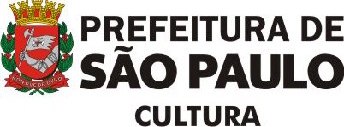 ATA DA 509ª REUNIÃO EXTRAORDINÁRIA DO CONPRESPO CONSELHO MUNICIPAL DE PRESERVAÇÃO DO PATRIMÔNIO HISTÓRICO, CULTURAL E AMBIENTAL DA CIDADE DE SÃO PAULO, no dia 31 de maio de 2011, às 9h30, realizou sua 509ª Reunião Extraordinária, nas dependências da Secretaria Municipal de Cultura, à Avenida São João,473, 11º andar, contando com a presença dos seguintes Conselheiros:  José Eduardo de Assis Lefèvre, representante da Secretaria Municipal de Cultura, Presidente; Walter Pires, diretor e representante   do   Departamento   do   Patrimônio   Histórico;   Vereador   Adilson   Amadeu, representante da Câmara Municipal de São Paulo; Carlos Eduardo Garcez Marins, representante suplente da Secretaria dos Negócios Jurídicos; Marcelo Manhães de Almeida, representante da Ordem dos Advogados do Brasil, Beatriz Ferraz Spisso, representante do Conselho Regional de Engenharia, Arquitetura e Agronomia de São Paulo e Nádia Somekh, representante do Instituto de Arquitetos do Brasil. Participaram, assistindo à reunião, Maria Letícia Bandeira de Mello, Diretora da Divisão de Preservação;  Chefe da Seção Técnica de Crítica e Tombamento,  da Divisão de Preservação do DPH; Doutor Alberto Mussalem, Assessor do Conselheiro Luiz Ricardo Pereira Leite; Sergio Luiz Abrahão, Assistente Técnico do DPH; Lúcia Maria Bitancourt Martins Campos, Assistente Técnico do DPH; Doutor Fábio Dutra Peres, Assessor Jurídico do DPH; Doutor Maurício Morais Tonin, Chefe da Assessoria Jurídica do Gabinete de SMC; Aparecida da Conceição Ribeiro Martines, Assistente do CONPRESP e Wanda Regina Placone da Costa, Secretária Executiva do CONPRESP. Foi dado início à pauta, com a apresentação, pela Diretoria do DPH, dos estudos referentes à aplicação de multas por intervenções irregulares em bens culturais protegidos pelo Conpresp, e ao FUNCAP – Fundo de Proteção do Patrimônio Cultural e Ambiental Paulistano. O assunto foi detalhadamente examinado, não tendo, no entanto, atingido amadurecimento necessário para deliberação, para o que será convocada nova reunião. A reunião foi encerrada às13h. Para constar, eu, Wanda Regina Placone da Costa, lavrei a presente Ata, que depois de achada conforme, será assinada pelos Conselheiros.DOC 08/06/11 – p. 86This document was created with Win2PDF available at http://www.win2pdf.com.The unregistered version of Win2PDF is for evaluation or non-commercial use only. This page will not be added after purchasing Win2PDF.